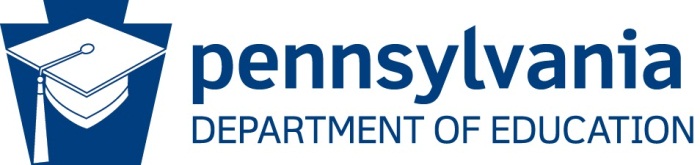 Seat belt lotteryNot Using Seat Belts is a GambleSupplies: Small pieces of paper with students’ name; box for all the names; 30 pennies/candy pieces, one per student; ask students to bring their own pennies or candies.Instructions: Put all the student’s names in the box.At three different times during the class, select a name from the box. (The name goes back in the box after each drawing)The “winner” of the drawing pays each class member 1 penny.Ask:How do you like this lotto?How long would it take to lose all your pennies?Is this game worth it?What lotto are people playing when they don’t wear their seatbelts?Is this a high-risk, low-gain game?  Are you willing to play?